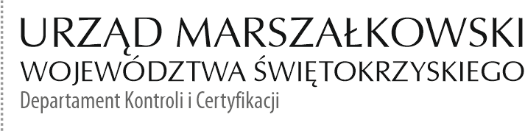 KC-I.432.342.1.2023	                                                                                       Kielce, dn. 11.12.2023 r.INFORMACJA POKONTROLNA NR KC-I.432.342.1.2023/MBK-1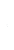 z kontroli w trakcie realizacji projektu nr RPSW.03.03.00-26-0031/20 pn. „Termomodernizacja budynków użyteczności publicznej w Gminie Sobków”, realizowanego w ramach Działania 
3.3 - „Poprawa efektywności energetycznej w sektorze publicznym i mieszkaniowym”, 3 Osi priorytetowej - „Efektywna i zielona energia” Regionalnego Programu Operacyjnego Województwa Świętokrzyskiego na lata 2014 - 2020, polegającej na weryfikacji dokumentów w zakresie prawidłowości przeprowadzenia właściwych procedur dotyczących udzielania zamówień publicznych, przeprowadzonej na dokumentach w siedzibie Instytucji Zarządzającej Regionalnym Programem Operacyjnym Województwa Świętokrzyskiego na lata 2014 – 2020 w dniu 17 listopada 2023 roku.I. INFORMACJE OGÓLNE:1. Nazwa i adres badanego BeneficjentaGmina SobkówPlac Wolności 12, 28-305 Sobków2. Status prawny BeneficjentaWspólnoty samorządowe - gminaII. PODSTAWA PRAWNA KONTROLI:Niniejszą kontrolę przeprowadzono na podstawie art. 23 ust. 1 w związku z art. 22 ust. 4 ustawy z dnia 11 lipca 2014 r. o zasadach realizacji programów w zakresie polityki spójności finansowanych 
w perspektywie finansowej 2014-2020 (Dz.U. z 2020 r., poz. 818 j.t.).III. OBSZAR I CEL KONTROLI:Cel kontroli stanowi weryfikacja dokumentów w zakresie prawidłowości przeprowadzenia przez Beneficjenta właściwych procedur dotyczących udzielania zamówień publicznych 
w ramach realizacji projektu nr RPSW.03.03.00-26-0031/20 pn. „Termomodernizacja budynków użyteczności publicznej w Gminie Sobków”.Weryfikacja obejmuje dokumenty dotyczące udzielania zamówień publicznych związanych z wydatkami przedstawionymi przez Beneficjenta we wniosku o płatność nr RPSW.03.03.00-26-0031/20-005.Kontrola przeprowadzona została przez Zespół kontrolny złożony z pracowników Departamentu Kontroli i Certyfikacji Urzędu Marszałkowskiego Województwa Świętokrzyskiego z siedzibą w Kielcach, w składzie:Marek Bartkiewicz (kierownik Zespołu Kontrolnego),Anna Zapała-Śledź  (członek Zespołu Kontrolnego).IV. USTALENIA SZCZEGÓŁOWE:W wyniku dokonanej w dniu 17 listopada 2023 roku weryfikacji dokumentów dotyczących zamówień udzielonych w ramach projektu nr RPSW.03.03.00-26-0031/20, przesłanych do Instytucji Zarządzającej Regionalnym Programem Operacyjnym Województwa Świętokrzyskiego na lata 2014 – 2020 przez Beneficjenta za pośrednictwem Centralnego systemu teleinformatycznego SL2014, Zespół kontrolny ustalił co następuje.Beneficjent w ramach realizacji projektu przeprowadził w trybie określonym w art. 275 pkt 1 ustawy z dnia 11 września 2019 r. Prawo zamówień publicznych (Dz. U. z 2021 r. poz. 1129 z późn. zm.), zwanej dalej „ustawa Pzp” postępowanie o udzielenie zamówienia publicznego, które zostało wszczęte w dniu 30.05.2022 r. poprzez publikację ogłoszenia o zamówieniu w Biuletynie Zamówień Publicznych pod numerem 2022/BZP 00185575/01 i dotyczyło wyboru wykonawcy robót budowlanych polegających na termomodernizacji budynków użyteczności publicznej w Gminie Sobków. Przedmiot zamówienia został podzielony na 10 części:Część nr 1 -  termomodernizacja ZPO w BrzegachCzęść nr 2 -  termomodernizacja w SP ChomentowieCzęść nr 3 -  termomodernizacja ZPO w KorytnicyCzęść nr 4 -  termomodernizacja SP w LipieCzęść nr 5 -  termomodernizacja SP w MiąsowejCzęść nr 6 -  termomodernizacja ZPO w Mokrsku DolnymCzęść nr 7 -  termomodernizacja SP w Sokołowie Dolnym Część nr 8 -  termomodernizacja GZOZ w SobkowieCzęść nr 9 - termomodernizacja SP im. Jan Pawła II w Sobkowie Część nr 10 - termomodernizacja Przedszkola Samorządowego w Sobkowie z Oddziałem zamiejscowym w Stanowicach.  Efektem rozstrzygnięcia przedmiotowego postępowania było podpisanie dla:części nr 2, 4, 8 i 10 w dniu 20.07.2022 r. umowy nr 135/2022 pomiędzy Beneficjentem 
a firmą Firma Usługowa GER-BUD Grzegorz Kucharek z siedzibą w Seceminie, ul. Struga 1A/6 na łączną kwotę 3 073 380,00 zł brutto w tym: część nr 2 – 1 037 596,00 zł, część nr 4 – 852 500,00 zł, część nr 8 – 663 000,00 zł, część nr 520 284,00 zł. Termin realizacji przedmiotu zamówienia – do dnia 20.06.2023 r. części nr 3 i 9 w dniu 20.07.2022 r. umowy nr 136/2022 pomiędzy Beneficjentem a firmą „RODBUD Robert Dykiel” z siedzibą w Kielcach, ul. Końcowa 6 na łączną kwotę 2 026 336,50 zł brutto w tym: część nr 3 – 1 002 707,81 zł, część nr 9 – 1 023 628,69 zł. Termin realizacji przedmiotu zamówienia – do dnia 20.06.2023 r.Natomiast dla części nr 1, 5, 6 i 7 postępowanie zostało unieważnione na podstawie art. 255 pkt 7 
w związku z art. 263 ustawy Pzp, ponieważ Wykonawca, tj. firma Matejko bud Daniel Matejko 
z Jędrzejowa, którego oferta został wybrana jako najkorzystniejsza, uchylił się od zawarcia umowy.   W odniesieniu do realizacji umowy nr 135/2022 z dnia 20.07.2022 r. strony zawarły:w dniu 03.08.2022 r. aneks nr 1, którym został zmieniony termin przekazania placu budowy wynikający z § 2 ust. 1 lit. a) umowy. Nowy termin przekazania placu budowy to 14 dni od daty podpisania umowy. w dniu 16.06.2023 r. aneks nr 2, którym została zmieniona wartość wynagrodzenia umownego w § 10 ust. 1 w związku z wprowadzeniem robót zaniechanych i dodatkowych wynikających z protokołu konieczności nr 1 z dnia 16.06.2023 r.Wprowadzone w/w aneksami zmiany do umowy nr 135/2022 są zgodne z zapisami zawartymi 
w art. 455 ust. 2 ustawy Pzp oraz § 20 ust. 1 i 2 umowy. W odniesieniu do realizacji umowy nr 136/2022 z dnia 20.07.2022 r. strony zawarły:w dniu 03.08.2022 r. aneks nr 1, którym został zmieniony termin przekazania placu budowy wynikający z § 2 ust. 1 lit. a) umowy. Nowy termin przekazania placu budowy to 14 dni 
od daty podpisania umowy. w dniu 27.01.2023 r. aneks nr 2, którym została zmieniona wartość wynagrodzenia umownego w § 10 ust. 1 w związku z wprowadzeniem robót dodatkowych wynikających 
z protokołu konieczności nr 1 z dnia 18.01.2023 r. Wartość wynagrodzenia Wykonawcy 
za wykonanie przedmiotu umowy - części nr 9 wzrosła z kwoty 1 023 628,69 zł do 1 109 213,85 zł.w dniu 27.04.2023 r. aneks nr 3, którym została zmieniona wartość wynagrodzenia umownego w § 10 ust. 1 w związku z wprowadzeniem robót dodatkowych wynikających 
z protokołu konieczności nr 2 z dnia 24.03.2023 r. Wartość wynagrodzenia Wykonawcy 
za wykonanie przedmiotu umowy - części nr 3 wzrosła z kwoty 1 002 707,81 zł do 1 071 823,10 zł.w dniu 15.06.2023 r. aneks nr 4, którym została zmieniona wartość wynagrodzenia umownego w § 10 ust. 1 w związku z wprowadzeniem robót dodatkowych wynikających 
z protokołu konieczności nr 3 z dnia 12.05.2023 r. Wartość wynagrodzenia Wykonawcy 
za wykonanie przedmiotu umowy - części nr 9 wzrosła z kwoty 1 109 213,85 zł do 1 136 854,40 zł.w dniu 16.06.2023 r. aneks nr 5, którym została zmieniona wartość wynagrodzenia umownego w § 10 ust. 1 w związku z wprowadzeniem robót zaniechanych wynikających 
z protokołu konieczności nr 4 z dnia 16.06.2023 r. Wartość wynagrodzenia Wykonawcy 
za wykonanie przedmiotu umowy - części nr 3 zmalało z kwoty 1 071 823,10 zł do 1 049 683,10 zł.Wprowadzone w/w aneksami zmiany do umowy nr 136/2022 są zgodne z zapisami zawartymi 
w art. 455 ust. 1 i 2 ustawy Pzp oraz § 20 ust. 1 i 2 umowy. Beneficjent we wniosku o płatność nr RPSW.03.03.00-26-0031/20-005 za okres od 08.02.2023 r. do 17.02.2023 r., który został objęty kontrolą, rozlicza wydatki związane z częściowym odbiorem przedmiotu umowy nr 135/2022 oraz umowy nr 136/2022, nie rozlicza natomiast wydatków związanych z odbiorem końcowym przedmiotu zamówienia. W wyniku weryfikacji dokumentacji dotyczącej przedmiotowego zamówienia nie stwierdzono nieprawidłowości.Postępowanie o udzielenie zamówienia zostało zweryfikowane przy wykorzystaniu listy sprawdzającej stanowiącej dowód nr 1 do Informacji pokontrolnej.V. REKOMENDACJE I ZALECENIA POKONTROLNE:Instytucja Zarządzająca Regionalnym Programem Operacyjnym Województwa Świętokrzyskiego na lata 2014 – 2020 odstąpiła do wydania rekomendacji i zaleceń pokontrolnych.Niniejsza Informacja pokontrolna zawiera 5 strony oraz 1 dowód, który dostępny jest 
do wglądu w siedzibie Departamentu Kontroli i Certyfikacji, al. IX Kielc 4, 25 – 516 Kielce.Dokument sporządzono w dwóch jednobrzmiących egzemplarzach, z których jeden zostaje przekazany Beneficjentowi. Drugi egzemplarz oznaczony terminem „do zwrotu” należy odesłać na podany powyżej adres w terminie 14 dni od dnia otrzymania Informacji pokontrolnej.Jednocześnie informuje się, iż w ciągu 14 dni od dnia otrzymania Informacji pokontrolnej Beneficjent może zgłaszać do Instytucji Zarządzającej pisemne zastrzeżenia, co do ustaleń w niej zawartych. Zastrzeżenia przekazane po upływie wyznaczonego terminu nie będą uwzględnione.Kierownik Jednostki Kontrolowanej może odmówić podpisania Informacji pokontrolnej informując na piśmie Instytucję Zarządzającą o przyczynach takiej decyzji.Kontrolujący: IMIĘ I NAZWISKO: Marek Bartkiewicz ……………………………………...IMIĘ I NAZWISKO: Anna Zapała-Śledź  …………………………………..….        Kontrolowany/a:                                                                                                     .…………………………………